"Путешествие в страну Знаний"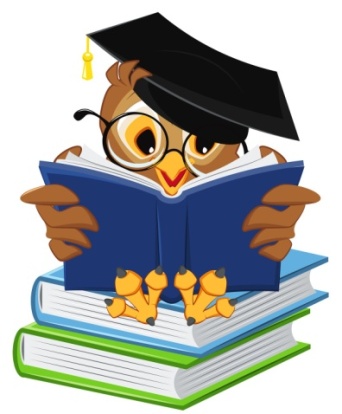 № п/пНаименование мероприятияОтветственныйДата проведенияУчастники1.Открытие предметной недели.Знакомство с планом мероприятий.Исмаилова Н.А.Учителя 1-4 классов21.11.1-4 кл.2.1.Открытый урок по лит.чтениюТема: Звук и буква Дд2.Конкурс рисунков«Обложка    любимой книги»3. Открытый урок по лит.чтениюБасня «Ворона и лисица»Муцалова Э.Р.Ильясова А.Б.Тавсултанова Г.У.22.11.1 «а» класс(3 урок)2-4 классы3 «б» класс(4 урок)3.1.Открытый урок по математикеТема: Слагаемые.Сумма.2. Открытый урок по математике  Тема: Приемы вычислений для случаев вида 60-243. Открытый урок по математикеТема: Решение задач4. Открытый урок по математикеТема: Устные и письменные приемы вычисленийЧопанова С.Г.Даудова Д.С.Гаджиева М.Г.Хасболатова З.Н.23.11.1 «б» класс (2 урок)
2 «б» класс (3 урок)3 «а» класс (4 урок)4 «а» класс (2 урок)4.1. Конкурс каллиграфии«Король и королева письма»2.  Внеклассное мероприятие «Лучший знаток русского языка»3.Олимпиада по окружающему мируГаджиева А.У.Абуталипова Г.Г.Исмаилова Н.А.24.11.2-4 классы
3-4 классы2-4 классы5.1.Открытый урок по окружающему мируТема: «Про кошек и собак»2. Внеклассное мероприятие«Путешествие в страну  Здоровья»3. Открытый урок по окружающему мируТема:«Водные богатства нашего края»4.Проекная работа по окруж.миру«Моя семья»Гаджиева Г.М.Тавсултанова Г.У.Алисултанова А.Б.Исмаилова Н.А.    25.11.
2 «а» класс (2 урок)3 «б» класс (3 урок)4 «б» класс (4 урок)1 «в» класс (4 урок)6.1.Конкурс« А, ну - ка, девочки!»    2.Внеурочная      деятельность«Чудеса аппликации»3. Внеклассное мероприятие«День Матери»Гаджимурадова Ж.А.Гусейханова Ф.К.Халетевова З.С.Гаджиева  Г.М.Даудова Д.С.26.11.3-4 классы2-4 классы2 «а» класс2 «б» класс7.Закрытие недели начальных классов.Подведение итогов предметной недели, награждение участников недели.Абуталипова К.З.Учителя 1-4 классов    28.11.